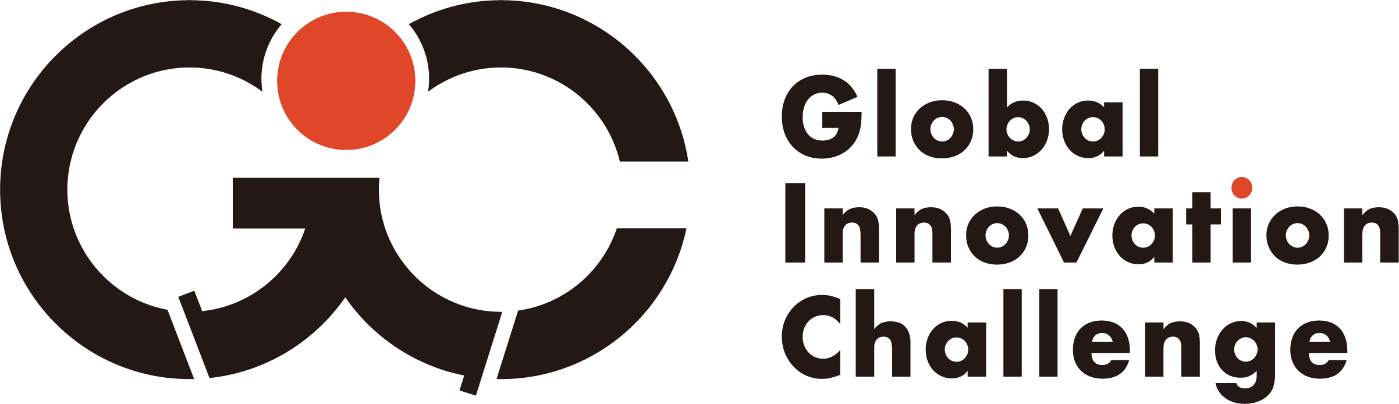 Global Innovation Challenge 2023Living Assistance Robot ContestEntry FormGlobal Innovation Challenge Executive CommitteePoints to note when applying for the Contest The Global Innovation Challenge 2023 Living Assistance Robot Contest Entry Form (hereinafter referred as to the "Entry Form") must be submitted when applying for the Global Innovation Challenge 2023 Living Assistance Robot Contest (hereinafter referred as to the "Contest"). The Organizer will use this Entry Form as the basis for screening and selecting contestants for the Contest. When filling out this Entry Form, please read the separately distributed Global Innovation Challenge 2023 Living Assistance Robot Contest Application Guidelines (hereinafter referred as to the "Application Guidelines") carefully and fill in all the necessary items and submit them together with the pledge at the end. Please note that Entry Forms with any incomplete or missing information will not be accepted.By submitting this Entry Form, you are deemed to have agreed to the terms and conditions of this application. The personal information of the applicant and technical information regarding the robot disclosed in this Entry Form will be used only for the purpose of judging in this Contest and will not be used for any other purposes, unless otherwise stated in this Application Guidelines or pledge. If you have any questions about this Entry Form or if you have any questions about the contents to be filled in, please contact the Executive Committee below by e-mail.Inquiries for Entry Form submission: inquiry@global-innovation-challenge.comUpdate History1. TeamThe information entered in "A. Team Information" and "B. Team Representative Information" here will be used by the Organizer to contact the teams and notify them of the event. The information entered in "C. Team Profile" will be used to introduce the team on the Contest's website and others, so please provide information that can be disclosed to the public.2. Compliance with entry requirementsYou must meet all of the entry requirements below. Please check (✓) if you meet the requirements.※ Frankel Classification3. Approaches to achieving the Tasks3.1 Tasks to be enteredThere are seven Tasks for this Contest. Please check (✓) the Task you wish to enter after carefully reviewing the contents of the Task and the selection criteria in "5.1 Criteria for accomplishment" and "5.4 Task Descriptions" in the Application Guidelines.3.2 Specific measures to achieve the TasksPlease describe in detail your approach and ideas for achieving the Contest Tasks.3.3 Video of the demonstration of the TaskPlease attach a link to a video of the pilots working on each Task you are entering so that the Organizer can verify that the teams can safely perform the Task. Please refer to the sample video and shoot a similar video. The layout, etc. does not need to be the same.If the Organizer determines that the team cannot safely conduct the Task, the Organizer may ask the team to redo the video or may disqualify the team from participating in the Contest.Please upload your video to a video site (such as YouTube) and attach the link below.3.4 Degree of pilot impairmentPlease attach documentation showing the degree of disability of the pilot as shown in the "3.3 Video of the demonstration of the Task". Pilots must meet the pilot requirements defined in "2. Compliance with entry requirements". Global Innovation Challenge 2023 Living Assistance Robot ContestPledgeIn entering the "Global Innovation Challenge 2023 Living Assistance Robot Contest" (hereinafter referred to as the "Contest"), I have read and agree to abide by the Application Guidelines and contest details established by the Global Innovation Challenge Executive Committee (hereinafter referred to as the "Organizer") and I understand and agree to the following:Team members coming to Japan to participate in this Contest are in good health at this time and are not in any of the following conditions○ The pilot experiences physical pain with the use of the robot○ The pilot has had panic attacks or fainting spells due to nervousness or stress. Or may have panic attacks or fainting spells○ Being pregnant○ Having a heart disease2) If the Organizer deems it necessary, we will follow the transportation, first aid, and treatment to the medical institution designated by the Organizer.3) Health management of team members including pilots is the responsibility of the participating teams.4) We will follow the safety instructions of the Organizer.5) We participate in this Contest with the understanding that accidents or injuries may occur in the course of our participation in this Contest.6) We understand the contents of the medical opinion and recognize the risks of injury to the pilot, travel, etc. before participating in this Contest.7) No robot used in the Contest will infringe on the intellectual property or other rights of any third party and will comply with all applicable laws and regulations.8) We understand the contents of "9.4 Indemnity and Damages" in the Application Guidelines, and participate in this Contest at our own risk, and we will not seek any compensation, warranty or other responsibility for any accidents that may occur.9) We will not hold the Organizer responsible for any problems between participants or between participants and the Organizer, or for any events resulting from such problems.10) The participating robots and personal valuables and other personal belongings are the responsibility of ourselves (the participants).11) We acknowledge that personal information such as portraits, names and self-introductions of the team and ourselves will be used in the Global Innovation Challenge brochures, results, public relations materials related to this Contest, news reports, and information media.12) Regarding the cost burden related to participating in the Contest, we follow the instructions of the Organizer.13) We will cooperate to ensure the smooth implementation of the Contest in the event of unforeseen circumstances, based on our understanding of the Application Guidelines.14) The participating team members and the organization to which they belong pledge not to fall under any of the following items now or in the future.a) Gangsters, organised crime groups such as terrorism groups, associate members of gangsters, persons involved in organised crime groups such as companies related to gangsters, general assembly shops, social movements, political activities, or any other similar people (hereinafter, "anti-social forces").b) Having a socially criticized relationship with antisocial forces.c). Five years have not passed since the person ceased to fall under A or B.d) Perform the following acts or similar acts against the Organizer by us or by using a third party.i) Violent demandsii) Unreasonable demands beyond legal responsibilityiii) Acts of threatening behaviour or using violenceiv) Acts of disseminating rumors and using counterfeiting or power to damage the credibility of this Contest or the Organizer, or to interfere with the affairs and business of this Contest.15） The infection control measures described in "Application Guidelines 8 Infectious Disease Countermeasures" will be strictly observed.16) We agree to resolve any issues not addressed in this pledge in accordance with the Global Innovation Challenge Application Guidelines, Entry Form, and instructions from the Organizer.Date: _____ Year _____ Month _____ Day Name of representative: ＿＿＿＿＿＿＿＿＿＿＿Signature: ＿＿＿＿＿＿＿＿＿＿＿＿＿＿＿＿＿＿Last UpdatedVersionJune 1, 20221st editionA. Team InformationTeam nameA. Team InformationNationalityA. Team InformationE-mail AddressA. Team InformationTelephone number+A. Team InformationAddressB. Team Representative InformationName of representativeB. Team Representative InformationNationalityB. Team Representative InformationE-mail AddressB. Team Representative InformationTelephone number+B. Team Representative InformationName of OrganizationB. Team Representative InformationAddressC. Team ProfileTeam overview / featuresC. Team ProfileReason for deciding to enterC. Team ProfileMotivation for achieving the TaskC. Team ProfileOther Appeal PointsC. Team ProfileURLs of websites, social network medias (SNSs), etc.Entry Requirements (Teams)Check box1An individual or organization that researches and develops robots2Teams and team members do not belong to organized criminal groupsEntry Requirements (Robots)Check box1Robots, regardless of whether it is worn outside the body or embedded inside the body, are devices that enable paraplegics to walk independently without the assistance of others2Robots must not be ones that cause any physical or emotional distress to the pilot3The robot can be used in a general residential environment4The total weight of the robot and the pilot is less than 150 kg5The robot is used in contact with the user6In the case of a manually operated robot, operation is by the pilot him or herself(Do not operate from the outside except for safety reasons)7Only one robot is used8The pilot must be able to wear the jacket, which is an accessory of the impact reduction device, for the event of a rollover9Robots do not interfere with real-life use, such as producing noticeably loud noises10Robots do not infringe on the intellectual property or other rights of any third party or violate any other applicable law or regulationEntry Requirements (Pilots)Check box1It has no muscle output that affects standing up and walking2Due to spinal cord injury, etc. *A person with paralysis of both lower limbs corresponding to Frankel Classification A to B and ASIA Evaluation A to B3"Healthy" both mentally and physically4Able to submit a medical certificate and opinion letter to be provided by the OrganizerClassificationClassificationClassificationACompleteComplete paralysis of motor perception below high-level injuriesBSensory onlyComplete motor paralysis, only perception preserved to some extentCMotor uselessA little muscle strength below the injury height, but not practical.DMotor usefulUtility of muscle strength below the injured height, able to walk with or without assistive devicesERecoveryNo muscle weakness, no sensory deficits, no sphincter damage, may have abnormal reflexes.Tasks1Toilet2Preparation3 Meal4 
Laundry5 
Package Receiving6 
Cleaning7BathingCheck boxVideo Site Link:Frankel Classification:Location of spinal injury: